Table of ContentsTable of Contents	iSection 1: GEAR UP Program Administration	11.1 Montana GEAR UP Mission Statement and Program Overview	11.1.1 Montana GEAR UP Organizational Chart	21.1.2 What can a school expect from Montana GEAR UP?	21.1.3 Montana GEAR UP Schools	31.1.4 What will Montana GEAR UP expect from a school?	31.2 Montana GEAR UP Annual Timeline*	51.3 Montana GEAR UP Goals, Objectives, and Measures	51.3.1 GOAL 1: Increase the academic performance and preparation for postsecondary education of GEAR UP students	6Objective 1.1: Student Performance in Mathematics (Required Objective)	6Objective 1.2: Student Academic Preparation for College (Required Objective)	6Objective 1.4: School Initiative	71.3.2 GOAL 2: Increase the rate of high school graduation and enrollment in postsecondary education for GEAR UP students	7Objective 2.1: Graduation Rates of GEAR UP Students (Required Objective)	7Objective 2.2: Enrollment Rates in Postsecondary Education (Required Objective)	7Objective 2.3: School Initiative	71.3.3 GOAL 3: Increase student and family education and knowledge of financial aid	8Objective 3.1: Student Expectations and Knowledge of Financial Aid (Required Objective)	8Objective 3.2: Family Expectations and Knowledge of Financial Aid (Required Objective)	8Objective 3.3: School Initiative	81.4 Montana GEAR UP Implementation Plan (IP)	81.4.1 Development	13Planning	13Approval	141.4.2 Reporting	14Services	14Progress Reports	151.5 Montana GEAR UP Local Management Team	151.5.1 Local Management Team Responsibilities	16Planning	18Implementation	18Monitoring/Reporting	181.6 Montana GEAR UP Liaison	191.6.1 Required Duties of a GEAR UP Liaison	191.7.1 Compliance	211.7.2 Site Visits	22Section 1: GEAR UP Program Administration1.1 Montana GEAR UP Mission Statement and Program OverviewMontana GEAR UP (Gaining Early Awareness & Readiness for Undergraduate Programs) believes that all Montana students can gain the academic, financial, and social knowledge and skills necessary for postsecondary learning, regardless of their economic background. Montana GEAR UP provides schools, students, families, and communities with resources and experiences that empower students to complete high school and attain postsecondary and career success. Montana GEAR UP brings this message through early college and career awareness activities, financial aid information, improved academic support, and social-emotional learning strategies that focus on the whole student, raising the expectations and achievement of all.In September 2017, the U.S. Department of Education (DOE) awarded the Office of the Commissioner of Higher Education a seven-year GEAR UP grant for the state to increase the number of students in low-income communities who are prepared to enter and succeed in postsecondary education. This is Montana’s fourth state GEAR UP grant.Montana GEAR UP partners with 18 middle schools and their receiving high schools from around the state to improve high school graduation and college enrollment rates. Montana GEAR UP serves students in grades seven through twelve, as well as grade thirteen (i.e., college freshmen or “7th year” students). The services of GEAR UP are many and include support for Advanced Placement, dual enrollment, STEM opportunities, ACT’s College and Career Readiness System (8th and 10th grade Aspire and ACT tests), professional development, dropout prevention, mentoring, supports to improve non-cognitive skills, transition services, college and career awareness, financial aid information, parental engagement, and student advisement. Montana GEAR UP also supports state and local summer programs.GEAR UP in Montana is not a one-size-fits-all program. Upon approval, Montana GEAR UP schools receive a sub-grant from the state office to implement their plan and services. Using school specific data, each school evaluates their unique strengths and needs to develop a plan of services that addresses GEAR UP goals and objectives. To maximize the benefit and effectiveness of GEAR UP, a local school management team consisting of at least a school administrator, counselor, GEAR UP liaison, core content teacher, student, and parent will develop the school’s tailored program in collaboration with the Montana GEAR UP school grant manager (SGM). Other key personnel should be encouraged to participate on the GEAR UP team.1.1.1 Montana GEAR UP Organizational Chart1.1.2 What can a school expect from Montana GEAR UP?A Memorandum of Agreement outlining commitments of both Montana GEAR UP and the school.An annual and summer sub-grant to operate the school’s local GEAR UP program.SGM assigned to work closely with the school and serve as a school’s main point of contact with the Montana GEAR UP state team.Guidance, resources, support, and technical assistance in the implementation and operation of GEAR UP at the school.Technical assistance in completing program, fiscal, and match reports.Technical assistance in entering data into GEARS (Montana GEAR UP’s online data management system).School-specific performance information from the outside evaluator (TBD) for Montana GEAR UP.One or two school visits each year from assigned members of the state team.Coordination with the Montana GEAR UP college access manager for financial aid guidance and deadlines for GEAR UP students and families.ACT’s College and Career Readiness System assessments and results.State-sponsored summer academic enrichment programs for students.Professional development opportunities, including but not limited to the Montana College Access Network (MCAN) conference and Montana School Counselor’s Association (MSCA) spring conference.1.1.3 Montana GEAR UP Schools*Educational Talent Search School; ETS is another college access program housed within OCHE.1.1.4 What will Montana GEAR UP expect from a school?Commitment to utilize and support a GEAR UP local management team to implement goal-driven GEAR UP services with fidelity and provide leadership in preparing students to be college and career ready. The team must meet at least monthly and include a school administrator, counselor, GEAR UP liaison, core content teacher, student, and parent. SGM will use GEARS service entries to verify that team meetings are occurring monthly and that core team members are attending meetings regularly. Monthly meeting minutes must be documented and may be requested by state staff.Designation of a lead staff person to serve as the GEAR UP liaison. The liaison is the primary contact for the state GEAR UP office on day-to-day program operations. The liaison is required to attend state liaison meetings and provide feedback to state staff in a timely manner.Attendance by the GEAR UP local management team at the annual Spring Planning Meeting to develop an Implementation Plan (IP) and budget.Completion of an IP and budget, as well as submission of mid-year and final year program reports and quarterly and final fiscal reports by assigned deadlines (see GEAR UP calendar).Collection of required school-specific data, to be entered into GEARS for analysis and data sharing.Administration of GEAR UP surveys to students, parents, and educators.Commitment to match GEAR UP sub-grant award funds dollar-for-dollar. This match may be in the form of an in-kind contribution.Tracking of GEAR UP graduates’ postsecondary plans.Finally, by accepting GEAR UP funds schools agree to the responsibilities and provisions outlined in the Montana GEAR UP Memorandum of Agreement signed in Year 1 of the grant.1.2 Montana GEAR UP Annual Timeline*1.3 Montana GEAR UP Goals, Objectives, and MeasuresThe three goals of Montana GEAR UP and the objectives and measures associated with each goal are presented below. Montana GEAR UP has aligned its three goals to DOE’s GEAR UP objectives. The indicators or measures specified under each objective are a combination of Government Performance and Results Act (GPRA) measures, DOE GEAR UP Program Office measures, Montana GEAR UP (MTGU) project-specific measures (collectively referred to as “state measures”), and Competitive Priority (CP) measures and are labeled as such. One quick note, except for the MTGU project-specific measures, all performance measures were mandated by DOE as a requirement of the grant application. Reasonable annual percentage increase determinations for each measure will be informed by available OPI and MUS data on the 18 GEAR UP schools in the 2017 grant as well as by data on the 2005 and 2011 grant performance measures. Baselines and goals will be set during the second year of the 2017 grant. Note: For required objectives, schools must provide services until state measure(s) are met or exceeded.1.3.1 GOAL 1: Increase the academic performance and preparation for postsecondary education of GEAR UP studentsObjective 1.1: Student Performance in Mathematics (Required Objective)State Measures:1.1.1	Students passing Pre-Algebra by the end of 8th grade will increase by X% each year of the grant until reaching XX% (GPRA)1.1.2	Students passing Algebra 1 by the end of 9th grade will increase by X% each year of the grant until reaching X% (GPRA)1.1.3	Students taking two years of post-Algebra 1 math by the end of 12th grade will increase by X% each year of the grant (GPRA)1.1.4	Students scoring proficient or above on state math achievement tests in 8th grade will increase by X% each year of the grant (Smarter Balanced Assessments) (MTGU)Objective 1.2: Student Academic Preparation for College (Required Objective)State Measures:1.2.1a	The percent of students who meet or exceed the College Readiness Benchmark on the ASPIRE in grade 8 in Math will increase by X% each year of the grant (MTGU)1.2.1b 	The percent of students who meet or exceed the College Readiness Benchmark on the ASPIRE in grade 8 in English will increase by X% each year of the grant (MTGU)1.2.1c	The percent of students who meet or exceed the College Readiness Benchmark on the ASPIRE in grade 10 in Math will increase by X% each year of the grant (MTGU)1.2.1d	The percent of students who meet or exceed the College Readiness Benchmark on the ASPIRE in grade 10 in English will increase by X% each year of the grant (MTGU)1.2.1e	The percent of students who meet or exceed the College Readiness Benchmark on the ACT in grade 11 in Math will increase by X% each year of the grant (MTGU)1.2.1f	The percent of students who meet or exceed the College Readiness Benchmark on the ACT in grade 11 in English will increase by X% each year of the grant (MTGU)1.2.2	Percent of students who acquire non-cognitive skills, measured on ACT Tessera Survey will increase by X% each year of the grant (CP)Objective 1.3: Professional Development (Required Objective)State Measures:No state measuresObjective 1.4: School InitiativeState Measures:No state measures1.3.2 GOAL 2: Increase the rate of high school graduation and enrollment in postsecondary education for GEAR UP studentsObjective 2.1: Graduation Rates of GEAR UP Students (Required Objective)State Measures:2.1.1	Students on track for graduation at the end of each grade will increase by X% each year of the grant (GPRA)2.1.2	Students graduating from high school will increase by X% each year of the grant (GPRA)Objective 2.2: Enrollment Rates in Postsecondary Education (Required Objective)State Measures:2.2.1	11th grade students on track with the MUS college preparatory curriculum will increase by X% each year of the grant (MTGU)2.2.2	Educators believing their students will obtain some college education will increase by X% each year of the grant (MTGU)2.2.3 	Students who are enrolled in college will increase by X% each year of the grant until reaching XX%2.2.4	Students placing into college-level Math without need for remediation will increase by X% each year of the grant (GPRA) (NOTE: based on MUS only)2.2.5	Students placing into college-level English without need for remediation will increase by X% each year of the grant (GPRA) (NOTE: based on MUS only)2.2.6	Current and former GEAR UP students enrolled in college who are on track to graduate college will increase by X% each year of the grant until reaching XX% (GPRA) (NOTE: based on MUS & out-of-State, non-tribal colleges only)Objective 2.3: School InitiativeState Measures:No state measures1.3.3 GOAL 3: Increase student and family education and knowledge of financial aidObjective 3.1: Student Expectations and Knowledge of Financial Aid (Required Objective)State Measures:3.1.1	Students completing the FAFSA will increase by X% each year of the grant (GPRA)3.1.2	Students demonstrating knowledge of available financial aid and the costs and benefits of pursuing postsecondary education will increase by X% each year of the grant (5pt scale from No Knowledge to Extremely Knowledgeable) (GPRA)3.1.3 	Students expecting to go to college will increase by X% each year of the grant or until reaching XX% (MTGU)Objective 3.2: Family Expectations and Knowledge of Financial Aid (Required Objective)State Measures:3.2.1	GEAR UP parents/guardians actively engaging in activities associated with assisting students in their academic preparation for college will increase by X% each year of the grant (GPRA). (4pt scale from No Times to Often) (GPRA)3.2.2	GEAR UP parents/guardians demonstrating knowledge of available financial aid and the costs and benefits of pursuing postsecondary education will increase by X% each year of the grant (5pt scale from No Knowledge to Extremely Knowledgeable) (GPRA)3.2.3 	GEAR UP parents/guardians expecting their child to go to college will increase by X% each year of the grant until reaching XX%Objective 3.3: School InitiativeState Measures:No state measures1.4 Montana GEAR UP Implementation Plan (IP)IPs are intended to guide the local implementation and reporting of GEAR UP services at GEAR UP schools. For simplicity, the following section discusses the IP as it relates to annual school programming; however, it should be noted that the IP is also used to guide local summer program implementation and reporting. For summer planning timelines and reporting deadlines, please reference the GEAR UP calendar.The IP is aligned with and organized by Montana GEAR UP goals. The following table is a guide as to where activities would best fit based on the GU Objective. Use of this table is encouraged so that across the State schools are consistent in laying out their plans. Note that objective 1.1 is primarily about rigorous math, and 1.2 is about the other rigorous STEM courses. Objective 2.1 is about helping prevent drop out, helping students catch up, and all tutoring that is not rigorous (Rigorous tutoring would be to help students pass advance placement or dual enrollment classes), therefore remediation tutoring should go under 2.1.Table 1-2 How Activities Align with GU GoalsGOAL 1: Increase the academic performance & preparation for postsecondary education of GEAR UP studentsObjective: 1.1 Student Performance in MathematicsObjective: 1.2 Student Academic Preparation for CollegeObjective: 1.3 Professional DevelopmentObjective: 1.4 School InitiativeGOAL 2: Increase the rate of high school graduation and enrollment in postsecondary education for GEAR UP studentsObjective: 2.1 Graduation Rates of GEAR UP studentsObjective: 2.2 Enrollment Rates in Postsecondary EducationObjective: 2.3 School InitiativeGOAL 3: Increase GEAR UP student and family educational expectations & knowledge of postsecondary options, preparation and financingObjective: 3.1 Student Expectations and Knowledge of Financial Aid and Benefits of Pursuing Postsecondary EducationObjective: 3.2 Family Expectations and Knowledge of Financial Aid and Benefits of Pursuing Postsecondary EducationObjective: 3.3 School InitiativeUsing school-specific data to align school need and services with GEAR UP goals, the IP for the upcoming school year is developed by the GEAR UP local management team in coordination with their assigned SGM at the annual Spring Planning Meeting (aka the “Implementation Plan Workshop”). Data are collected and analyzed via IP progress reporting throughout the school year to ensure integration of program services and to address gaps; therefore, the IP serves as both an on-going guide and a data-driven decision-making tool for implementation. A formal mid-year IP progress report allows local management teams to use their data to monitor progress toward state and local goals and make programmatic adjustments, as well as revise services as needed. An end-of-the-year final IP progress report allows local management teams to evaluate program outcomes and adjust goals and strategies accordingly.Montana GEAR UP uses program objectives (see Section 1.3) in reporting to DOE to evaluate overall program effectiveness.The budget for the upcoming school year is developed along with the IP and with a clear connection to services outlined in the IP. Furthermore, a school’s IP provides a framework for identifying other qualifying funding sources that can be used as match. All services included in a school’s IP must be wholly or partially funded through a school’s local GEAR UP budget and/or have qualifying matching funds outlined. Approved Implementation Plans are contractual requirements and amendments to the plan will need state team approval.Ultimately, the IP will serve as an effective tool for local management teams to implement, monitor, and evaluate the GEAR UP program. Best practices and effective strategies for replication will be collected and shared in the school’s mid-year and final year IP progress reports and shared periodically at state GEAR UP meetings.1.4.1 DevelopmentThe IP and budget are to be created online through the Montana GEAR UP data management system GEARS: https://grant2.praed.net/mtgearup/. Edits, revisions, comments, and final approvals will be tracked through GEARS. This process will be completed jointly by the SGM/state GEAR UP team and liaison/local management team.PlanningThe annual IP and budget are developed at the Spring Planning Meeting (aka “Implementation Plan Workshop”). Teams may require planning time before and beyond the Spring Planning Meeting. To facilitate this process, GEAR UP SGM provide an implementation planning guide and other tools as necessary for guidance, technical assistance, resources, and team support. Throughout the school year, GEAR UP local management teams collect and analyze school-specific data to identify needs and services. While it is not necessary for teams to implement a service(s) for each GEAR UP objective, a school’s IP should include services that address the specific needs of the school as well as required objectives for which state measures have not been met or exceeded (see Section 1.3).Some questions to consider when determining whether to include a service in your school’s IP are:Does this service align with the local GEAR UP team’s mission? The team’s mission statement should be clearly stated on the IP and referred to often.Does this service address local needs?Will this service help the school meet required/prioritized state and local GEAR UP measures and goals? All services included in the IP should be measurable. Services under objectives without state measures should have meaningful local measures outlined.How will GEAR UP funds and/or match funds be used to complete this service? All services included in a school’s IP must be wholly or partially funded through a school’s local GEAR UP budget or have qualifying matching funds outlined. IP services that list Match as a funding source must detail what will be used as match under Funding Notes; e.g., for a College Application Week service match might include “Match will be teacher’s time beyond the contract day, assisting students with college applications.” IP services that list Local GEAR UP Budget as a funding source must identify the resources required to implement the service under Funding Notes, e.g., for a college visit resources might include “liaison’s time for chaperoning, bus mileage, and meals.” Include the GU number assigned by the budget. Acronyms used for expense categories in the IP under Funding Detail are included in Section 2, Table 2-1.Can participants (i.e., students, parents, and/or staff) be identified for this service? Services must be reported with participants identified. Session duration and number of sessions per participant are required for service reporting. Local management teams will meet prior to the Spring Planning Meeting to identify their needs, clearly state their team’s mission, brainstorm services, and determine funding priorities for the upcoming school year.Local management team members are encouraged to solicit ideas for GEAR UP services from local stakeholders (e.g., community members, tribal members, parents, students, and teachers). A tool to facilitate idea sharing, the Program Idea Sharing Worksheet, is available on the GEAR UP website (http://mus.edu/gearup/fiscal.asp).ApprovalAfter the Spring Planning Meeting, local management teams will finalize their IPs and budgets and submit them in GEARS for state team review. The deadline for submitting your draft IP and Budget is the third Wednesday in May and your final annual IP and budget is due June 30. The state GEAR UP team will review the IP and budget and contact the school for any changes, clarifications, or additions needed. After all necessary revisions are complete, the SGM will process the approved the IP and budget. The GEAR UP local management team will review approval documents and return a completed signature page (indicating their review and agreement) to the state office.1.4.2 ReportingServicesAs services in your IP occur, they should be entered into GEARS (at a minimum, entries should be completed monthly, by the 10th of the month). The IP outlines service types and an approved plan for implementation and should be used to guide service entry. Services not included in a school’s approved IP (e.g., services with match funding opportunities not anticipated during IP development), should be added to the IP so service data can be entered into GEARS and evaluated. IP updates should be provided to SGM on an ongoing and as-needed basis. Service cheat sheets available on the GEAR UP website and in GEARS should be referenced to ensure all GEARS service entries are accurately coded and reported. Note: State-sponsored services will be entered by the state staff, for example, the Capacity Building Workshop.To facilitate participant tracking for GEAR UP services, local management team members and other contributors to GEAR UP services have access to a variety of service sign-in sheets. Separate attendance records, also available on the GEAR UP website, should be used to track tutoring services and local summer program services. (See Form 4A, 4B, 4C)To facilitate service-level evaluation and expedite IP progress reporting, local management team members and other contributors to GEAR UP services have access to an evaluation tool, the Service Evaluation Worksheet, available on the GEAR UP website (http://mus.edu/gearup/fiscal.asp); andGEARS includes a service evaluation field in the IP that can be used to document team members’ and/or other contributors’ perceived service successes, challenges, and future opportunities. Feedback would be provided to GEAR UP liaisons via worksheets or other means. Note: The text included in service entry evaluation fields will be used to populate IP progress reporting boxes at mid-year and year end.Progress ReportsQuarterly and final fiscal reports (see Section 2 of this TAM) will be completed by the local management team and submitted to the GEAR UP state office (Federal Accountant) by the assigned deadlines. Once reports are approved, local management teams will be notified by email.Program and fiscal data presented in progress reports will assist the GEAR UP local management team in their continued monitoring and evaluation of GEAR UP services, as well as inform the development of their next year’s plan.Please note, failure to complete required reporting (outlined in Table 1-1) as well as other grant requirements, may delay or prohibit reimbursement for awarded GEAR UP funds and will halt or prevent receipt of future GEAR UP funds.Finally, please note that by accepting GEAR UP funds you are agreeing to the responsibilities and provisions outlined in the Montana GEAR UP Memorandum of Agreement signed in Year 1 of the grant.1.5 Montana GEAR UP Local Management TeamEach GEAR UP school will form a local management team that believes that college is possible for all Montana students. The team will promote and lead the charge in developing a strong college going culture throughout the school and community. The team will implement goal-driven GEAR UP services with fidelity and provide leadership in preparing students to be college and career ready. The GEAR UP local management team must consist of at least the following:administratorcounselorGEAR UP liaisoncore content teacherstudentparentOther key personnel (e.g., Educational Talent Search (ETS) if applicable, tribal leaders, school board members, community business members) are also encouraged to participate on the GEAR UP local management team.Key members of the GEAR UP local management team (administrator, counselor, liaison, core content teacher) must attend the annual Spring Planning Meeting. ETS, parents, students, and other stakeholders are encouraged to attend as well.Each school will be assigned a SGM who will support, advise, and provide resources to the team along with technical assistance in implementation. In addition, the SGM will conduct a school site visit at least once per year, coordinate conference calls with team members as needed, and maintain ongoing communication with team members through phone and email. Additionally, each school will receive a second visit each year from their SGM or another member of the state team. 1.5.1 Local Management Team ResponsibilitiesThe Local Management Team, along with the Liaison, will help uphold all State and Federal Policies, Laws and Regulations, not limited to:Chapter 55, Montana Standards of Accreditation, a manual provided by the Montana Board of Public Education. If your school is required to provide staff or items under Chapter 55, GU funds may not be used. 2 CFR 200, Uniform Administrative Requirements, Cost Principles, and Audit Requirements for Federal AwardsEDGAR, The Education Department General Administrative Regulations, broad policies for education programs as outlined by the Department of EducationFERPA, The Family Educational Rights and Privacy Act, the Federal Law protecting student’s education records. https://www2.ed.gov/policy/gen/guid/fpco/pdf/ferpafaq.pdfThe State Office of GEAR UP requires that schools handle student data internally to help prevent accidental disclosures of student information. At times it may be necessary to send student information to the State Office. In these rare cases, it is required that the information be sent using the secure email that the Office of the Commissioner of Higher Education provides. https://securemail.mus.edu/auth/login. This tool is for the use of MUS employees, but it allows you to send emails to the office without setting up an account. If you set up an account, it will be deleted as soon as the system identifies that you are not authorized. You may send and receive emails by using the resources on the left side of the page, as illustrated below.Student’s educational records are protected from disclosure, while directory information may be disclosed. Directory information is defined by each school. If you are sending a name with any other information, please use the secure email.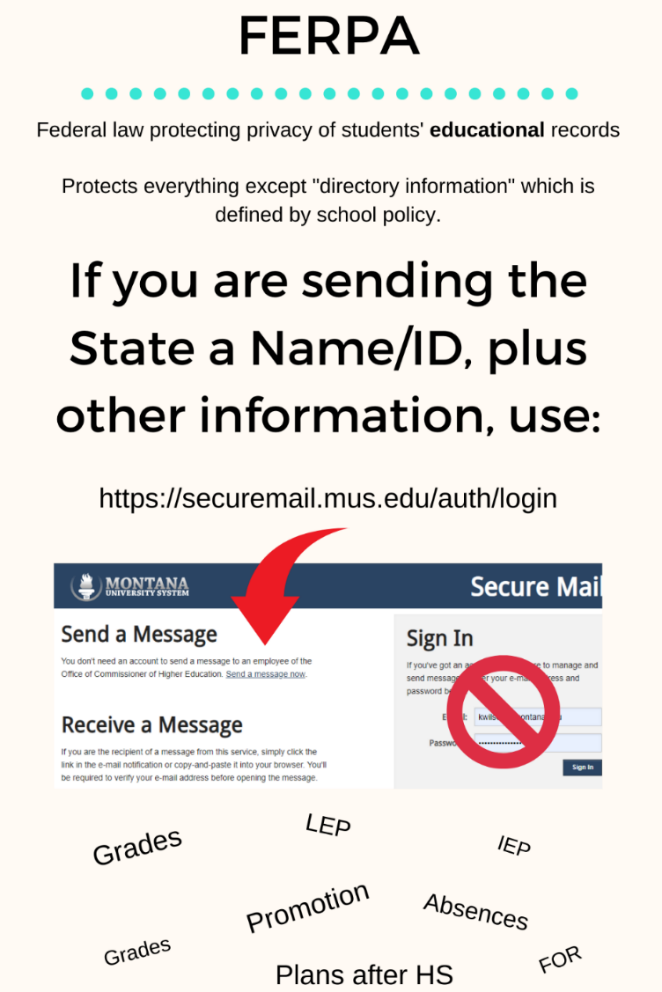 Figure Image of webpage to send private student informationAdditionally, local teams will help their school to work toward meeting or exceeding the following GU goals and objectives:Goal 1: Increase the academic performance and preparation for postsecondary education of GEAR UP studentsProvide academic advising to increase academic rigor and supportAssist in the evaluation of course offerings and curricular improvement, while keeping culturally responsive education in mindPromote and advance access of, opportunities for, and participation in rigorous coursework including AP and dual enrollmentMonitor, track, and analyze student performance data and early warning indicators to promote on-time graduation and completion of the MUS college preparatory curriculumCoordinate the implementation of ACT’s College and Career Readiness SystemAssist in professional development needsGoal 2: Increase rate of high school graduation and enrollment in postsecondary education for GEAR UP studentsBuild a strong college-going cultureFacilitate/organize quality, research-based interventions and student support programs including tutoring, study skills, credit recovery, transition (middle school to high school and high school to college), and summer programsCoordinate school-based mentoring programsGoal 3: Increase GEAR UP students’ and families’ knowledge of postsecondary education options, preparation, and financingPlan, coordinate, and organize college and career activities, such as college visits, career fairs, College Application Week, job shadow fairs, and student panelsProvide grade-appropriate information about and preparation and planning services for career and college optionsAssist students and parents with financial aid, financial literacy, FAFSA, and college and scholarship applicationsSupport and coordinate parental engagement effortsPlanningThe GEAR UP local management team works in coordination with their assigned GEAR UP SGM to develop an annual IP, along with an accompanying detailed budget, that meets Montana GEAR UP goals and the unique needs of the school. (Summer IPs and budgets are also developed by local management teams in coordination with SGM.)ImplementationThe GEAR UP local management team will meet at least once a month to carry out the IP. Members of the local management team will assist the GEAR UP liaison in implementing GEAR UP services. Team members’ involvement and responsibilities will be outlined during the annual Spring Planning Meeting and guided by the strengths and availability of each GEAR UP local management team member. Other school staff should be encouraged to assist in implementing GEAR UP services. Form 12 Local Team Meeting Agenda is designed to help teams keep GU objectives and tasks in mind. (See Appendix of “Commonly Used Forms.”) Monitoring/ReportingThe GEAR UP local management team will provide ongoing evaluation of services for continuous improvement. The team members will monitor progress and effectiveness of services. Team members will monitor plans and help identify any culturally responsive or community-based adjustments to the services that are necessary to help meet GU Objectives. Formal mid-year and final year program and fiscal reports will be completed by the team and submitted to the GEAR UP state office by assigned deadlines.The GEAR UP local management team will support the liaison to complete the following duties:Administer the GEAR UP surveys to students, parents, and educatorsParticipate in the required monthly WebEx meeting, if the Liaison is unavailable Utilize GEARS to enter, analyze, and share dataTrack graduates’ postsecondary plansAttend GEAR UP liaisons’ state meetings and provide feedback to state staffComplete required paperwork by assigned deadlinesGather GEAR UP match documentation throughout the yearMonitor the GEAR UP budget1.6 Montana GEAR UP LiaisonMontana GEAR UP requires each local management team to have an assigned GEAR UP liaison who may be funded through the local GEAR UP budget. Each school is required to have a minimum full time equivalent (FTE) for liaison work (e.g., 1.0 FTE, which is the equivalent of 40 hours per week; 0.5 FTE, which is the equivalent of 20 hours per week). Required FTEs are based on the school’s 7-12th grade student enrollment and “reimbursement only” (high risk) status. FTEs above or below the required FTE for a school are allowable in certain circumstances and will be considered on a case-by-case basis. 1.6.1 Required Duties of a GEAR UP LiaisonAll grant-funded work performed by liaisons must be sanctioned by the state office. Administrators and liaison/s must request approval for duties to be performed by liaison/s that are in addition to those outlined below. (Please refer to the GEAR UP calendar for set deadlines.)PLANNING/IMPLEMENTING:Create/submit Implementation Plans (IP) and Budgets for state review by set deadlinesAssist in planning State team site visits to school Submit budget amendment requests for equipment and/or non-equipment purchases by set deadlineReceive prior approval from School Grant Manager for all amendments to the approved IP or BudgetPlan, facilitate, and document monthly local GEAR UP team meetingsCoordinate and implement student, guardian/parent, and teacher (staff) services as outlined in approved IPPlan and coordinate National  GEAR UP Week, College Application Week, FAFSA Night, and College Signing Week services Coordinate student enrollment/attendance at state summer camps and college orientation sessionsRespond to requests from the State within 5 business days; Promptly share GEAR UP information with local teamDATA:Review/update student, staff and guardian/parent data annually in GEARS by set deadlineReview/update 7th grade students in GEARS, adding and transferring as necessary by set deadlineComplete service entries in GEARS by the 10th of the month Complete service entries in GEARS upon completion of summer program (no later than deadline) Complete student, guardian/parent, educator, graduate, college visit and summer program surveys by set deadlinesComplete Mid-Year and Final Year Implementation Progress Reports in GEARS by set deadlineComplete student performance data for State GEAR UP Annual Performance Report by set deadlineFISCAL REPORTING:Submit annual, and summer grant acceptance documentation with required signatures to the state office by set deadlinesMaintain and monitor approved budget against recorded expenditures in the school’s accounting system to ensure only approved and allowable expenditures are charged against the grant and match up with the services performed.Submit required documentation and reporting materials for expenditures (annual, and summer) by set deadlinesCollect and Enter funding Match in GEARS monthly/annually *Dollar for dollar match must be entered in GEARS for all reimbursement requestsSuccessfully complete quarterly and final fiscal reports by set deadlines“Reimbursement only” schools must request monthly reimbursement for completed services (include expenditure receipts, a current accounting ledger, and match documentation)ASSESSMENTS:Act as the primary coordinator for ACT Aspire (Grade 8) and Tessera (Grade 7, 9) assessmentsEnsure your high school participates in both Pre-ACT (Grade 10), and ACT (Grade 11)Facilitate ACT Aspire/Tessera tasks as needed (uploading student data, creating tests sessions, etc.)STATE EVENTS:Attend Fall Liaison MeetingAttend Regional Winter WebEx MeetingAttend Spring Planning Meeting (with team) Attend Monthly WebEx meetings (or coordinate a stand in if unavailable)The recommended skills, knowledge, and abilities of the assigned GEAR UP liaison are as follows:Believes that college is possible for all students and is a resource for the school’s college-going cultureHas or is able to develop a leadership role in the schoolHas experience in the socioeconomic, political, and cultural structures of the school and communityBuilds relationships with students, staff, parents, and communityHas collaborative workplace experience and demonstrates history of positive teamworkDemonstrates strong ability to communicate, verbally and in writing, and is respected by school staff, students, and the communityApplies program coordination skills including demonstrated record of completing tasks on time and within budgetExhibits knowledge of graduation requirements and postsecondary entrance requirementsDemonstrates knowledge of postsecondary education options, preparation, and financingHolds a postsecondary credentialRecognizing that each school is unique, the above responsibilities may involve other staff within the school district based on skill sets, school needs, other duties assigned, etc.1.7.1 ComplianceIn recognition that GEAR UP funds are public funds, Montana GEAR UP strives to provide ongoing support for schools by providing appropriate on-boarding of new staff, providing ongoing training, and by providing written reference materials, quick guides, and checklists. As holders of the public trust, MT GEAR UP is required to provide oversight to the schools it partners with to assure that funds are used appropriately, and that services are provided with fidelity. School must comply with all applicable laws, rules, and regulations, and schools must meet acceptable standards in these three areas: 1) Implementation of services, which includes documentation (in GEARS, sign in sheets, agenda, documentation of expenses, etc.) 2) Fiscal reporting, which includes the provision of match, and 3) Collection and reporting of program data, which includes surveys. Montana GEAR UP has a tiered risk assessment, and may identity a school as low risk, medium risk, high risk, or extreme risk. In the case that a school is not meeting MT GEAR UP standards in implementing services, timely completion of fiscal reporting, or the collection/reporting of data, MTGU will firstly provide training and support to bring the school into compliance. If offers of training and support go unheeded, or do not correct the situation, and the school is identified as being high risk, MTGU will initiate an Action Plan letter to the school Superintendent. The Action Plan letter will identify the specific areas of concern that must be addressed by the school. A written response must be provided to the MTGU director within 5 business days of receipt. In the Action Plan letter, MTGU will identify steps it will require of the school, to help bring it back into compliance. The Action Plan letter may be sent in cases where there is a pattern of compliance concerns, not limited to the following: failure to comply with deadlines, lack of communication, unexcused absences at required meetings, lack of timely implementation of services, incomplete program data entry, etc.Depending on the severity of issues, sanctions may be issued. Sanctions may result in requiring monthly service and fiscal reporting, mandatory re-training, reduction in the next year’s award amount, loss of summer programming, removal of items purchased with GEAR UP funds, limiting of Out of State travel for 12 consecutive months, or denial of further GEAR UP funding to a school. Sanctions will be made on a school by school basis. Action Plan letters and plans of correction will reflect the current situation of the program at the school. Upon the correction of all non-compliance issues, and an agreed upon time frame of compliant actions, a school may be returned to low risk status, and return to quarterly reporting.   1.7.2 Site VisitsMTGU will monitor for compliance by site visits and records reviews. The team will review records of attendance at required meetings (virtual and in-person), GEARS entries, fiscal records, and documentation of services and match.  Monitoring will be ongoing and include a review of supporting documentation, not limited to sign-in sheets, agendas, match records, contracts, receipts, etc. Sub-grantees are required to retain organized records pertaining to each service on their implementation plan and all expenditures charged against their grant. Monitoring will also include a review of a program’s timeliness on meeting due dates.Monitoring may involve a desk review (done remotely) or an on-site visit. Schools (e.g. liaisons and superintendents) will receive notification at the beginning of the year when their site visit(s) will occur. Thirty days prior to a site visit the school liaison and superintendent will be informed in writing of the upcoming visit and which records need to be available for review.  For example, there may be a review of tutoring that involves reviewing sign-in sheets, GEARS entries, snack usage, and if available, items that promote the service such as fliers. Here is a sample list of items that may be reviewed:Local team meeting agendas and notesSign-in sheets for all servicesCorrect and timely service entries in GEARS (as described in the quick guide) Progress on completing the Implementation Plan as it is laid outCompletion/progress of required servicesA review of expenditures occurring regularly and on target for time of the year (to avoid spring spend-downs)Program data completed on-time and correctlyAssessments occurred on schedule (Pre-ACT, ACT, Tessera, 1-page narrative for the APR) Use of software (reports of hours used, number of students/teachers if available to pull from the database) As time allows, the site visit may include training, observing services, or interviewing staff. Following a site visit the school (e.g. liaison and superintendent) will receive notification within 30 days of how they are doing (i.e. their risk level), what they are doing well, and what needs to be improved or corrected, will be noted. In cases where the site visit reveals a high or extreme risk, an Action Plan notification letter will be sent with the analysis and will identify what the state team will do to help bring the program to a moderate or low risk status.  Within 5 business days of notification, the school will need to submit their written plan to correct deficiencies. Once the state team and the school agree on the Action Plan, follow up will occur as indicated in writing. StaffPositionEmailPhoneTravis AndersonDirectortanderson@montana.edu449-9139Sam GaretsonProgram Managersgaretson@montana.edu449-9140Kelly HertFederal Accountantkhert@montana.edu449-9147Karen WilsonSchool Grant Managerkwilson@montana.edu449-9144Maria LillroseSenior College Access Managermlillrose@montana.edu449-9138Angela KingCollege Access Manageraking@montana.edu449-9142SchoolLiaisonPhoneArlee MS/HSDeanne Smith726-3216 x 2305Box Elder MS/HSShari Ruff 352-4195 x 5132Browning MS*Nathan Stone338-2725 x 4921Browning HS*Marissa Krupa338-2745 x 4355Hardin MS*Tim Hardy665-6343 Hardin HS*Lance Olson665-6406Harlem MS/HSBonnie Nesslar353-2289 x 3803Hays-Lodge Pole MS/HSPaul Condonpcondon@hlpschools.k12.mt.usHeart Butte MS/HS*Pat Calf Boss Ribspatc@heartbutte.k12.mt.usLame Deer MS/HSAdriann Killsnight477-8900 x 1217Libby MS/HSDeanna Malyevac293-8802 x 1951Lodge Grass MS/HS*Tena Three Irons639-2736Pryor MS/HSTalitha Goes Ahead259-7329Rocky Boy MS/HSSapphire Carter395-4474 x 223St. Ignatius MS/HS*Alan Pule745-3811 x 265St. Regis MS/HSJennifer Pruitt649-2311 x 219Superior MS/HSToni Labbe822-3600 x 117Thompson Falls MS/HSPenny Beckman827-3561 x 7069Troy MS/HSJessica Knapp406-295-4520 x 2138QuarterQuarterly TasksMonthMonthly TasksNotesUpdate Services / IP Progress Report in GEARS MONTHLYUpdate Services / IP Progress Report in GEARS MONTHLY10thGEAR UP YearAnnual Grant:         9/1-6/30 Summer Grant        6/1-7/31FALLFall Liaison Meeting GU West Regional ConferencePre-ACT Student/staff data updated in GEARSSchool site visitsMontana GEAR UP Week College Application Week (CAW) SepGU year/annual grant award period begins Update 8-12th Grade Student Data and Educator data in GEARS September 1FALLFall Liaison Meeting GU West Regional ConferencePre-ACT Student/staff data updated in GEARSSchool site visitsMontana GEAR UP Week College Application Week (CAW) OctGEAR UP West Regional ConferenceFALLFall Liaison Meeting GU West Regional ConferencePre-ACT Student/staff data updated in GEARSSchool site visitsMontana GEAR UP Week College Application Week (CAW) Nov1 Page APR NarrativeFALLFall Liaison Meeting GU West Regional ConferencePre-ACT Student/staff data updated in GEARSSchool site visitsMontana GEAR UP Week College Application Week (CAW) JanMid-Year IP Progress Report 1st/2nd Quarter Fiscal ReportFALLFall Liaison Meeting GU West Regional ConferencePre-ACT Student/staff data updated in GEARSSchool site visitsMontana GEAR UP Week College Application Week (CAW) FebBudget amendments due for equipment/ technology/ license purchases Student performance data for 1st semester due in GEARS  Last weekday in FebruarySPRINGACT Test administered to all public high school juniors – Mar/AprState summer camp applications disseminated and dueSpring Planning meetingMarLocal Summer program proposals dueLast Friday of MonthSPRINGACT Test administered to all public high school juniors – Mar/AprState summer camp applications disseminated and dueSpring Planning meetingAprAPR for DOE3rd Quarter Fiscal ReportDue APRIL 15Due APRIL 30SPRINGACT Test administered to all public high school juniors – Mar/AprState summer camp applications disseminated and dueSpring Planning meetingMayDraft IP and Budgets due May 1 last Budget amendment 3rd Wednesday in MaySUMMERThe Summer grant period runs from last day of school through July 31stJunSummer grant period begins Annual grant award period ends Final student performance data entered in GEARS Final IP progress report dueStarts JUNE 1Ends JUNE 30Second Friday in JuneDue JUNE 30SUMMERThe Summer grant period runs from last day of school through July 31stJulSummer grant period ends Ends JULY 31SUMMERThe Summer grant period runs from last day of school through July 31stAugFinal Annual/Summer Fiscal Report Due Summer IP Progress Report dueGEARS Rollover of Data – System Closed for Data Entry 1st Monday in August1st Friday in AugustAUGUST 15 – 22*See GEAR UP calendar for specific dates and deadlinesSuggested Service Categories Examples of ServicesMath/STEAM tutoringRigorous Math Tutoring (in class and afterschool) Remember to report tutoring by subjectProviding extra classes or supports to help students be ready for Algebra 1 by 8th gradeGlacier Park STEM Trips, with heavy math focusAP Calculus classesParticipation in National Math Counts or www.montanamath.org competitionsExpanding Your HorizonsRobotics, Drone classes (clubs, competitions)Dual Enrollment MathMath/STEAM instruction and academic enrichmentRigorous Math Tutoring (in class and afterschool) Remember to report tutoring by subjectProviding extra classes or supports to help students be ready for Algebra 1 by 8th gradeGlacier Park STEM Trips, with heavy math focusAP Calculus classesParticipation in National Math Counts or www.montanamath.org competitionsExpanding Your HorizonsRobotics, Drone classes (clubs, competitions)Dual Enrollment MathMath/STEAM competitions, field trips and workshopsRigorous Math Tutoring (in class and afterschool) Remember to report tutoring by subjectProviding extra classes or supports to help students be ready for Algebra 1 by 8th gradeGlacier Park STEM Trips, with heavy math focusAP Calculus classesParticipation in National Math Counts or www.montanamath.org competitionsExpanding Your HorizonsRobotics, Drone classes (clubs, competitions)Dual Enrollment MathAP math and computer science tests (calculus, statistics, computer science, etc.); math assessmentsRigorous Math Tutoring (in class and afterschool) Remember to report tutoring by subjectProviding extra classes or supports to help students be ready for Algebra 1 by 8th gradeGlacier Park STEM Trips, with heavy math focusAP Calculus classesParticipation in National Math Counts or www.montanamath.org competitionsExpanding Your HorizonsRobotics, Drone classes (clubs, competitions)Dual Enrollment MathEvaluation/alignment of math coursesRigorous Math Tutoring (in class and afterschool) Remember to report tutoring by subjectProviding extra classes or supports to help students be ready for Algebra 1 by 8th gradeGlacier Park STEM Trips, with heavy math focusAP Calculus classesParticipation in National Math Counts or www.montanamath.org competitionsExpanding Your HorizonsRobotics, Drone classes (clubs, competitions)Dual Enrollment MathSuggested Service CategoriesExamples of ServicesEnglish/reading, science, social sciences/studies and other tutoringRigorous tutoring for all classes except math (in class and afterschool) Report tutoring by subjectDual Enrollment: All subjects other than MathPreparing students to successfully take the Tessera, ACT, Pre ACT, ACT or sharing the result with students, parents, or teachers to help identify needed interventionsNational Park trips with focus on geology, history, fire fightingMontana Science OlympiadCoding classes, MAPS Media CampEnglish/reading, science, social sciences/studies, and other instruction and academic enrichmentRigorous tutoring for all classes except math (in class and afterschool) Report tutoring by subjectDual Enrollment: All subjects other than MathPreparing students to successfully take the Tessera, ACT, Pre ACT, ACT or sharing the result with students, parents, or teachers to help identify needed interventionsNational Park trips with focus on geology, history, fire fightingMontana Science OlympiadCoding classes, MAPS Media CampEnglish/reading, science, social sciences/studies, and other competitions, field trips and workshopsRigorous tutoring for all classes except math (in class and afterschool) Report tutoring by subjectDual Enrollment: All subjects other than MathPreparing students to successfully take the Tessera, ACT, Pre ACT, ACT or sharing the result with students, parents, or teachers to help identify needed interventionsNational Park trips with focus on geology, history, fire fightingMontana Science OlympiadCoding classes, MAPS Media CampAP arts, English, history, social science, science and language/culture tests; academic assessments (not math assessments)Rigorous tutoring for all classes except math (in class and afterschool) Report tutoring by subjectDual Enrollment: All subjects other than MathPreparing students to successfully take the Tessera, ACT, Pre ACT, ACT or sharing the result with students, parents, or teachers to help identify needed interventionsNational Park trips with focus on geology, history, fire fightingMontana Science OlympiadCoding classes, MAPS Media CampNon-Cognitive skill building in advisories and workshopsRigorous tutoring for all classes except math (in class and afterschool) Report tutoring by subjectDual Enrollment: All subjects other than MathPreparing students to successfully take the Tessera, ACT, Pre ACT, ACT or sharing the result with students, parents, or teachers to help identify needed interventionsNational Park trips with focus on geology, history, fire fightingMontana Science OlympiadCoding classes, MAPS Media CampSuggested Service CategoriesExamples of ServicesProfessional Development for staffProfessional Development for staff that the State is not sponsoringTopics must fit with MTGU objectives outlined in this section of the TAMNote: Count number served as the number of staff going, (not the number of students in the school).Suggested Service CategoriesExamples of ServicesInitiatives related to improved academic performance or preparation for post-secondary education Initiatives related to improved academic performance or preparation for post-secondary education that do not fit above Suggested Service CategoriesExamples of ServicesMentoringAfter school tutoring for all subjects to prevent students from falling behind or dropping outAcademic advising that is specific to preventing falling behind or dropping out (Designate if you will work with the parent or student; if both there must be two services)Credit Recovery7th and 9th grade transition services; for e.g. orientation events where parents and students learn about expectations (skills needed, study habits, meet teachers, listen to student panel discuss challenges, review academic schedule, go over handbook/expectations, how parents can support students during this transition)Graduation focused committeesStudent leadership retreats/conferencesJr High Reading InterventionsStrategic measures to improve attendanceMeetings with parents to go over graduation requirements and courses their child should take to take to be college readyStudent RecognitionAfter school tutoring for all subjects to prevent students from falling behind or dropping outAcademic advising that is specific to preventing falling behind or dropping out (Designate if you will work with the parent or student; if both there must be two services)Credit Recovery7th and 9th grade transition services; for e.g. orientation events where parents and students learn about expectations (skills needed, study habits, meet teachers, listen to student panel discuss challenges, review academic schedule, go over handbook/expectations, how parents can support students during this transition)Graduation focused committeesStudent leadership retreats/conferencesJr High Reading InterventionsStrategic measures to improve attendanceMeetings with parents to go over graduation requirements and courses their child should take to take to be college readyStudent Promotion and Graduation eventsAfter school tutoring for all subjects to prevent students from falling behind or dropping outAcademic advising that is specific to preventing falling behind or dropping out (Designate if you will work with the parent or student; if both there must be two services)Credit Recovery7th and 9th grade transition services; for e.g. orientation events where parents and students learn about expectations (skills needed, study habits, meet teachers, listen to student panel discuss challenges, review academic schedule, go over handbook/expectations, how parents can support students during this transition)Graduation focused committeesStudent leadership retreats/conferencesJr High Reading InterventionsStrategic measures to improve attendanceMeetings with parents to go over graduation requirements and courses their child should take to take to be college readyPrevention drop out initiativesAfter school tutoring for all subjects to prevent students from falling behind or dropping outAcademic advising that is specific to preventing falling behind or dropping out (Designate if you will work with the parent or student; if both there must be two services)Credit Recovery7th and 9th grade transition services; for e.g. orientation events where parents and students learn about expectations (skills needed, study habits, meet teachers, listen to student panel discuss challenges, review academic schedule, go over handbook/expectations, how parents can support students during this transition)Graduation focused committeesStudent leadership retreats/conferencesJr High Reading InterventionsStrategic measures to improve attendanceMeetings with parents to go over graduation requirements and courses their child should take to take to be college readyPersonal social counselingAfter school tutoring for all subjects to prevent students from falling behind or dropping outAcademic advising that is specific to preventing falling behind or dropping out (Designate if you will work with the parent or student; if both there must be two services)Credit Recovery7th and 9th grade transition services; for e.g. orientation events where parents and students learn about expectations (skills needed, study habits, meet teachers, listen to student panel discuss challenges, review academic schedule, go over handbook/expectations, how parents can support students during this transition)Graduation focused committeesStudent leadership retreats/conferencesJr High Reading InterventionsStrategic measures to improve attendanceMeetings with parents to go over graduation requirements and courses their child should take to take to be college readySuggested Service CategoriesExamples of ServicesCollege orientationCollege application week-parent and student help in applyingSenior Portfolios, services helping students prepare college application materials7th and 8th graders completing mock applications, or having a college student panel, have students research schools to attendCollege Freshmen Visits or Check-in phone calls College application assistanceCollege application week-parent and student help in applyingSenior Portfolios, services helping students prepare college application materials7th and 8th graders completing mock applications, or having a college student panel, have students research schools to attendCollege Freshmen Visits or Check-in phone calls    College Application Week events College application week-parent and student help in applyingSenior Portfolios, services helping students prepare college application materials7th and 8th graders completing mock applications, or having a college student panel, have students research schools to attendCollege Freshmen Visits or Check-in phone calls 7th year outreach and supportCollege application week-parent and student help in applyingSenior Portfolios, services helping students prepare college application materials7th and 8th graders completing mock applications, or having a college student panel, have students research schools to attendCollege Freshmen Visits or Check-in phone calls Suggested Service CategoriesExamples of ServicesGEAR UP Team MeetingsMonthly Local GEAR UP Team MeetingsMeetings include review of IP progress, budget spending, assess needed services, discuss students who need interventionsInitiatives designed to increase the rate of high school graduation and enrollment in postsecondary education for GEAR UP studentsInitiatives designed to increase the rate of high school graduation and enrollment in postsecondary education for GEAR UP students, that do not fit under Objective 2.1, 2.2 above.Suggested Service CategoriesExamples of ServicesAcademic planning and counseling Each service here is for students only; If parents are involved there must be a matching parent service under 3.2Academic advising to help students choose classes that align with a chosen career or college field FAFSA Night/Financial literacy workshops that explain how to afford college/Help applying for ScholarshipsCollege Visits/Job ShadowingCampus Visits for cultural events/daysTracking progress toward graduation with students (Note: If students and parents are involved, there must be matching service under 3.2)Career DayCollege Student Panels (sharing about how to get/keep/re-apply for financial aid, use work study, balance academic work with employment and social life)Virtual job searchCollege visit and college student shadowingEach service here is for students only; If parents are involved there must be a matching parent service under 3.2Academic advising to help students choose classes that align with a chosen career or college field FAFSA Night/Financial literacy workshops that explain how to afford college/Help applying for ScholarshipsCollege Visits/Job ShadowingCampus Visits for cultural events/daysTracking progress toward graduation with students (Note: If students and parents are involved, there must be matching service under 3.2)Career DayCollege Student Panels (sharing about how to get/keep/re-apply for financial aid, use work study, balance academic work with employment and social life)Virtual job searchCollege workshops, fairs and counselingEach service here is for students only; If parents are involved there must be a matching parent service under 3.2Academic advising to help students choose classes that align with a chosen career or college field FAFSA Night/Financial literacy workshops that explain how to afford college/Help applying for ScholarshipsCollege Visits/Job ShadowingCampus Visits for cultural events/daysTracking progress toward graduation with students (Note: If students and parents are involved, there must be matching service under 3.2)Career DayCollege Student Panels (sharing about how to get/keep/re-apply for financial aid, use work study, balance academic work with employment and social life)Virtual job searchCareer workshops, fairs and counseling; job shadowing/internshipsEach service here is for students only; If parents are involved there must be a matching parent service under 3.2Academic advising to help students choose classes that align with a chosen career or college field FAFSA Night/Financial literacy workshops that explain how to afford college/Help applying for ScholarshipsCollege Visits/Job ShadowingCampus Visits for cultural events/daysTracking progress toward graduation with students (Note: If students and parents are involved, there must be matching service under 3.2)Career DayCollege Student Panels (sharing about how to get/keep/re-apply for financial aid, use work study, balance academic work with employment and social life)Virtual job searchFamily events Each service here is for students only; If parents are involved there must be a matching parent service under 3.2Academic advising to help students choose classes that align with a chosen career or college field FAFSA Night/Financial literacy workshops that explain how to afford college/Help applying for ScholarshipsCollege Visits/Job ShadowingCampus Visits for cultural events/daysTracking progress toward graduation with students (Note: If students and parents are involved, there must be matching service under 3.2)Career DayCollege Student Panels (sharing about how to get/keep/re-apply for financial aid, use work study, balance academic work with employment and social life)Virtual job searchFAFSA/financial aid/scholarship assistance and counselingEach service here is for students only; If parents are involved there must be a matching parent service under 3.2Academic advising to help students choose classes that align with a chosen career or college field FAFSA Night/Financial literacy workshops that explain how to afford college/Help applying for ScholarshipsCollege Visits/Job ShadowingCampus Visits for cultural events/daysTracking progress toward graduation with students (Note: If students and parents are involved, there must be matching service under 3.2)Career DayCollege Student Panels (sharing about how to get/keep/re-apply for financial aid, use work study, balance academic work with employment and social life)Virtual job searchEach service here is for students only; If parents are involved there must be a matching parent service under 3.2Academic advising to help students choose classes that align with a chosen career or college field FAFSA Night/Financial literacy workshops that explain how to afford college/Help applying for ScholarshipsCollege Visits/Job ShadowingCampus Visits for cultural events/daysTracking progress toward graduation with students (Note: If students and parents are involved, there must be matching service under 3.2)Career DayCollege Student Panels (sharing about how to get/keep/re-apply for financial aid, use work study, balance academic work with employment and social life)Virtual job searchSuggested Service CategoriesExamples of ServicesAcademic planning and counselingEach of these are for when a parent only is involvedIf the service involves both the parent(s) and student, there must be matching student service under 3.1Newsletters with GEAR UP contentCollege workshops, fairs and counselingEach of these are for when a parent only is involvedIf the service involves both the parent(s) and student, there must be matching student service under 3.1Newsletters with GEAR UP contentCareer workshops, fairs and counseling; job shadowingEach of these are for when a parent only is involvedIf the service involves both the parent(s) and student, there must be matching student service under 3.1Newsletters with GEAR UP contentFamily eventsEach of these are for when a parent only is involvedIf the service involves both the parent(s) and student, there must be matching student service under 3.1Newsletters with GEAR UP contentFAFSA/financial aid/scholarship assistance and counselingEach of these are for when a parent only is involvedIf the service involves both the parent(s) and student, there must be matching student service under 3.1Newsletters with GEAR UP contentFAFSA/financial aid/scholarship assistance and counselingEach of these are for when a parent only is involvedIf the service involves both the parent(s) and student, there must be matching student service under 3.1Newsletters with GEAR UP contentCollege visit and college student shadowingEach of these are for when a parent only is involvedIf the service involves both the parent(s) and student, there must be matching student service under 3.1Newsletters with GEAR UP contentCollege orientation and 7th year outreach and supportEach of these are for when a parent only is involvedIf the service involves both the parent(s) and student, there must be matching student service under 3.1Newsletters with GEAR UP contentSuggested Service CategoriesExamples of ServicesInitiatives designed to increase GEAR UP student and family educational expectations & knowledge of postsecondary options, preparation and financingAll Culturally themed initiatives or community eventsActivities that do not fit above in 3.1 or 3.2Cultural events All Culturally themed initiatives or community eventsActivities that do not fit above in 3.1 or 3.2